Спортивные риски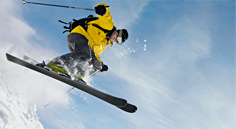 Страхование спортивных рисков включает в себя: Страхование Медицинских и медико-транспортных расходов: Расширенное страховое покрытие, включающее в себя организацию и оплату услуг по программе Стандарт Плюс (B); 
При занятиях опасными видами спорта, такими как: горные лыжи / сноуборд, дайвинг, серфинг и др.Страхование гражданской ответственности перед третьими лицамиВозмещение ущерба третьим лицам. Страховая компания ERV возместит Ваши расходы в связи с возникновением ответственности за причинение вреда жизни, здоровью и/или имуществу третьих лиц – в результате неумышленных и непреднамеренных действий во время поездки. Больше информации на сайте ЗАСО «Европейское Туристическое Страхование» www.erv.ru 